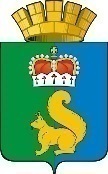 ПОСТАНОВЛЕНИЕАДМИНИСТРАЦИИ ГАРИНСКОГО ГОРОДСКОГО ОКРУГАВ соответствии со статьей 78 Бюджетного кодекса Российской Федерации, Федеральным законом от 06.10.2003 г. № 131-ФЗ «Об общих принципах организации местного самоуправления в  Российской Федерации», Федеральным законом от 14.11.2002 г. № 161 «О государственных и муниципальных унитарных предприятиях», руководствуясь Уставом Гаринского городского округа,ПОСТАНОВЛЯЮ:1.Внести в  постановление администрации Гаринского городского округа от 05.02.2019 г. № 55 «Об утверждении Порядка предоставления субсидий из бюджета Гаринского городского округа юридическим лицам (за исключением субсидий государственным (муниципальным) учреждениям), индивидуальным предпринимателям, физическим лицам, в целях финансового обеспечения затрат, связанных с перевозкой пассажиров водным транспортом на территории Гаринского городского округа» (далее-Порядок) следующие изменения:1.1.Пункт 4 раздела 1 Порядка изложить в следующей редакции:        «4. Главным распорядителем бюджетных средств Гаринского городского округа, выделенных для предоставления субсидий юридическим лицам (за исключением государственных (муниципальных) учреждений), индивидуальным предпринимателям, в соответствии с решением Думы Гаринского городского округа о бюджете Гаринского городского округа на очередной финансовый и плановый период, является Администрация Гаринского городского округа (далее – Главный распорядитель).»1.2. В пункте 5 раздела 1, пункте 8 раздела 2 Порядка исключить по тексту слова   «физические лица».1.3. Пункт 6 раздела 1 Порядка дополнить подпунктом 6 следующего содержания:     «6) не находящиеся в процессе реорганизации, ликвидации или банкротства и не имеющие ограничения на осуществления хозяйственной деятельности.». 1.4. По тексту в пункте 7, пункт 12,  пункте 16 раздела 2  Порядка, слова «МКУ «Городское хозяйство» заменить на слова «отдел экономики администрации Гаринского городского округа».      1.5. По тексту в пункте 7 раздела 2 Порядка  исключить слова «копия паспорта для физических лиц».      1.6. Пункт 7 раздела 2 Порядка дополнить абзацем следующего содержания: «- сведения о кредиторской задолженности (при наличии кредиторской задолженности).».1.7. Пункт 8 раздела 2 добавить абзацем следующего содержания:«Копии документов, указанные в абзацах 2-8 пункта 7 Порядка предоставляются единоразова и   в случаи внесения в них изменений.».      1.8. Пункт 9 раздела 2 Порядка изложить в   редакции:«9. Отдел экономики администрации Гаринского городского округа осуществляет прием заявок, которые  подлежит регистрации в установленном порядке и осуществляет проверку на наличие документов, указанных в пункте 7 настоящего Порядка и в срок не превышающий 10 рабочих дней с момента получения заявки с приложенными документами, передает их  на рассмотрение в Балансовую комиссию (далее – Комиссия). Положение о Комиссии и её состав утверждается постановлением администрации Гаринского городского округа.».       1.9. Пункт 18 раздела 2 Порядка  изложить в новой редакции:    «18. Перечисление субсидии осуществляется отделом бухгалтерского учета и отчетности администрацией Гаринского городского округа  не позднее пятого рабочего дня после заключения соглашения о предоставлении субсидии и предоставления пакета документов от отдела экономики администрации Гаринского городского округа, на расчетный счет Получателя субсидии, в отношении которого было принято решение о предоставлении субсидии, в безналичной форме.».       1.10. По тексту в пункте 20 раздел 3 Порядка, в приложение № 1 к Порядку  слова «МКУ «Городское хозяйство» заменить на слова  по смыслу «Администрация Гаринского городского округа», «Администраций Гаринского городского округа».       2. Настоящее постановление  опубликовать (обнародовать).    Глава    Гаринского городского округа                                                     С.Е. Величко20.01.2020п.г.т. Гари№ 18О внесении изменений в постановление администрации Гаринского городского округа от 05.02.2019 г. № 55 «Об утверждении Порядка предоставления субсидий из бюджета Гаринского городского округа юридическим лицам (за исключением субсидий государственным (муниципальным) учреждениям), индивидуальным предпринимателям, физическим лицам, в целях финансового обеспечения затрат, связанных с перевозкой пассажиров водным транспортом на территории Гаринского городского округа»